Publicado en Murcia el 20/04/2023 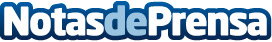 El compromiso sostenible de Alma Secret: así cuida el planeta durante todo el año La firma de cosmética hace balance de sus contribuciones al bienestar medioambiental coincidiendo con el "Día de la Tierra"Datos de contacto:Esther G. Valero666795162Nota de prensa publicada en: https://www.notasdeprensa.es/el-compromiso-sostenible-de-alma-secret-asi_1 Categorias: Nacional Murcia Consumo Belleza Sostenibilidad http://www.notasdeprensa.es